Worksheet forces and friction solutions	I. Solve each equation for B algebraically.1.            2.            3.           4.             5. II. Solve each equation trigonometrically for the component vector in terms of the angle and vector.1.                         2.                                3.                        4.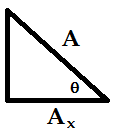 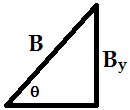 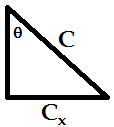 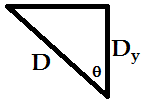                                                          4. III. Draw a free body diagram for the forces acting on the piano for each of these situations.1.              2.               3.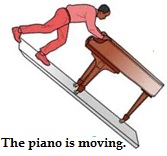 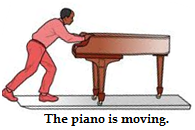 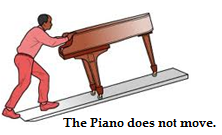 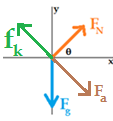 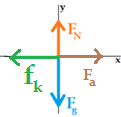 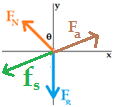 IV. Write a mathematical equation for the sum of the forces in x and y directions for each of these free-body diagrams in terms of the declared variables.1.2.3.4.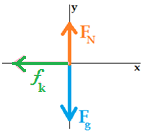 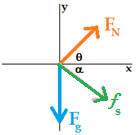 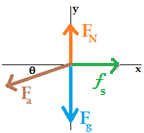 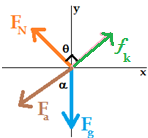 Note: In situation 4., the angle between the positive x axis and the kinetic friction is equal to θ, which is what I used. You could have however used the angle between the positive y axis and the kinetic friction which is equal to 90 - θ.